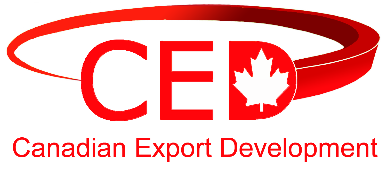 APPLICATION / CONTRACT FOR EXHIBIT SPACECANADIAN PAVILIONINTERNATIONAL BUILDERS SHOW 2023CENTRAL HALL (MAIN HALL)LAS VEGAS CONVENTION CENTERLAS VEGAS, NEVADAJANUARY 31 - FEBRUARY 2, 2023Company Name: _________________________________________________________________________Street Address___________________________________________________________________________City_______________________ Province___________________   Postal Code_______________________Phone ______________________Website_______________________________________________			Authorized Contact: _____________________________________E-Mail___________________________This person must be authorized to commit your company in all matters regarding your participationThis application becomes a binding contract upon signature. Signed __________________________________________________Date________________Authorized Signature                 SPACE - FULL TURNKEY: Min. 100 sq. ft.  Includes: Solid Back Wall, 3’ height side drapes, Carpet 28 oz, Under Pad ½”, Round Table, 2 chairs, Counter, Company Name Signage, Waste Bin, Daily Cleaning and National Identification. Space Requirement __________X _________ sq. ft. @ USD $120.00 = USD _________________RAW SPACE: Min. 100 sq. ft. pipe/ drape systemSpace Requirement __________X __________sq. ft. @ USD $58.00 = USD_________________BOOTH ASSIGNMENT IS ON A FIRST- COME FIRST- SERVED BASISDEADLINE: DECEMBER 15, 2022PAYMENT 100% due upon signing. Cheque payable: Canadian Export Development Inc.CANCELLATION BY EXHIBITOR: Exhibitors cancelling their participation in the Canadian Pavilion after registering shall be liable for 100% of the total amount due.LIABILITY: Under no circumstance shall Canadian Export Development Inc. be liable for any lost profits or any incidental, special, indirect, punitive or consequential damages whatsoever. Exhibitors must comply with the rules and regulations for the 2023 International Builders Show as set out by National Association of Home Builders.Canadian Export Development, 330-900 Greenbank Road Ottawa, Ontario K2J 4P6 cced@bellnet.ca T: 613-692-8113, M: 613-203-1940